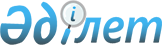 О бюджете Мугалжарского района на 2014-2016 годы
					
			С истёкшим сроком
			
			
		
					Решение маслихата Мугалжарского района Актюбинской области от 25 декабря 2013 года № 127. Зарегистрировано Департаментом юстиции Актюбинской области 13 января 2014 года № 3734. Срок действия решения - до 1 января 2015 года      Примечание РЦПИ.

      В тексте документа сохранена пунктуация и орфография оригинала.

      В соответствии с пунктом 2 статьи 9 Бюджетного кодекса Республики Казахстан от 4 декабря 2008 года № 95-IV, статьи 6 Закона Республики Казахстан от 23 января 2001 года № 148 "О местном государственном управлении и самоуправлении в Республике Казахстан" Мугалжарский районный маслихат РЕШИЛ:

      1. Утвердить бюджет Мугалжарского района на 2014-2016 годы согласно приложениям № 1, № 2 и № 3 соответственно, в том числе на 2014 год в следующих объемах:

       1) доходы 12 641 884,9 тысяч тенге,

       в том числе по:

       налоговым поступлениям 8 856 397 тысяч тенге;

       неналоговым поступлениям 13 720 тысяч тенге;

       поступлениям от продажи

       основного капитала 36 100 тысяч тенге;

       поступлениям трансфертов 3 735 667,9 тысяч тенге;

       2) затраты 12 474 887,7 тысяч тенге,

       3) чистое бюджетное кредитование 18 001 тысяч тенге;

       в том числе:

       бюджетные кредиты 22 224 тысяч тенге;

       погашение бюджетных кредитов 4 223 тысяч тенге;

       4) сальдо по операциям с

       финансовыми активами 249 278,5 тысяч тенге,

       в том числе:

       приобретение финансовых активов 249 278,5 тысяч тенге;

       5) дефицит бюджета -98 499,9 тысяч тенге;

      6) финансирование дефицита бюджета 98 499,9 тысяч тенге.

      Сноска. Пункт 1 с изменениями, внесенными решениями маслихата Мугалжарского района Актюбинской области от 20.02.2014 № 144 (вводится в действие с 01.01.2014); от 14.04.2014 № 152 (вводится в действие с 01.01.2014); от 26.05.2014 № 167 (вводится в действие с 01.01.2014); от 08.08.2014 № 174 (вводится в действие с 01.01.2014); от 20.10.2014 № 181 (вводится в действие с 01.01.2014).

      2. Установить, что в доход районного бюджета зачисляются:

      индивидуальный подоходный налог;

      социальный налог;

      налог на имущество физических и юридических лиц, индивидуальных предпринимателей;

      земельный налог;

      единый земельный налог;

      налог на транспортные средства;

      акцизы на:

      все виды спирта, произведенные на территории Республики Казахстан;

      бензин (за исключением авиационного) и дизельного топливо;

      плата за пользование земельными участками;

      сбор за государственную регистрацию индивидуальных предпринимателей;

      лицензионный сбор за право занятия отдельными видами деятельности;

      сбор за государственную регистрацию юридических лиц и учетную регистрацию филиалов и представительств, а также их перерегистрацию;

      плата за размещение наружной (визуальной) рекламы в полосе отвода автомобильных дорог общего пользования районного значения и в населенных пунктах;

      государственная пошлина, кроме консульского сбора и государственных пошлин, зачисляемых в республиканский бюджет;

      доходы от коммунальной собственности:

      доходы от аренды имущества коммунальной собственности района (города областного значения);

      штраф, пени, санкции, взыскания, налагаемые государственными учреждениями, финансируемыми из бюджета района (города областного значения);

      другие неналоговые поступления в бюджет района;

      поступления от продажи земельных участков, за исключением земельных участков сельскохозяйственного назначения.

      3. В соответствии со статьей 5 Закона Республики Казахстан "О республиканском бюджете на 2014-2016 годы" отрицательное сальдо, образовавшееся по состоянию на 31 декабря 1998 года в результате превышения сумм начисленных работодателями пособий по временной нетрудоспособности, беременности и родам, при рождении ребенка, на погребение, выплачивавшихся из Фонда государственного социального страхования, над начисленной суммой отчислений в указанный фонд, ежемесячно засчитывается в счет уплаты социального налога в пределах 4 процентов от фонда заработной платы.

      4. Учесть в районном бюджете на 2014 год поступление трансфертов в областной бюджет в сумме 88 743 тысяч тенге в связи с передачей расходов, предусмотренных на осуществление образовательного процесса в организациях среднего образования в соответствии с государственными общеобязательными стандартами образования, для проведения апробации по внедрению подушевого финансирования в среднем образовании.

      5. Принять к сведению и руководству, что в соответствии со статьей 10 Закона Республики Казахстан "О республиканском бюджете на 2014-2016 годы" установлено:

      с 1 января 2014 года:

      1) минимальный размер заработной платы – 19 966 тенге;

      2) размер государственной базовой пенсионной выплаты – 9 983 тенге;

      3) минимальный размер пенсии – 20 782 тенге;

      4) месячный расчетный показатель для исчисления пособий и иных социальных выплат, а также для применения штрафных санкций, налогов и других платежей в соответствии законодательством Республики Казахстан – 1 852 тенге;

      5) величину прожиточного минимума для исчисления размеров базовых социальных выплат – 19 966 тенге.

      5-1. Принять к сведению и руководству, что в соответствии со статьей 12-1 Закона Республики Казахстан "О республиканском бюджете на 2014 -2016 годы" установлена с 1 апреля 2014 года ежемесячная надбавка за особые условия труда к должностным окладам работников государственных учреждений, не являющихся государственными служащими, а также работников государственных предприятий, финансируемых из местных бюджетов, в размере 10 процентов.

      Сноска. Решение дополнено пунктом 5-1 в соответствии с решением маслихата Мугалжарского района Актюбинской области от 14.04.2014 № 152 (вводится в действие с 01.01.2014).

      6. Установить в районном бюджете на 2014 год распределение общей суммы поступлений от налогов в следующих размерах:

      1) индивидуальный подоходный налог – 54 процента;

      2) социальный налог – 54 процента;

      7. Учесть в районном бюджете на 2014 год размер бюджетного изъятия в областной бюджет в размере 4 155 147 тысяч тенге.

      8. Учесть в районном бюджете на 2014 год поступление целевых текущих трансфертов из республиканского бюджета на общую сумму – 856 822,6 тысяч тенге:

      на бюджетные кредиты для реализации мер социальной поддержки специалистов;

      на реализацию государственного образовательного заказа в дошкольных организациях образования;

      на повышение оплаты труда учителям, прошедшим повышение квалификации по трехуровневой системе;

      на разработку генеральных планов районам;

      на апробирование подушевого финансирования начального, основного среднего и общего среднего образования;

      на капитальный и средний ремонт автомобильных дорог районного значения и улиц населенных пунктов;

      на возмещение (до 50%) стоимости сельскохозяйственных животных больных бруцеллезом, направляемых на санитарный убой;

      на проведение энергетического аудита многоквартирных жилых домов;

      на благоустройство и озеленение населенных пунктов;

      на развитие городов и сельских населенных пунктов по Дорожной карте занятости 2020;

      на выплату государственной адресной социальной помощи;

      на выплату государственных пособий на детей до 18 лет;

      на оказание социальной защиты и помощи населению;

      на выплату ежемесячной надбавки за особые условия труда к должностным окладам работников государственных учреждений, не являющихся государственными служащими, а также работников государственных предприятий, финансируемых из местных бюджетов, в размере 10 процентов с 1 апреля 2014 года;

      на капитальные расходы подведомственных государственных учреждений и организаций образования;

      на организацию эксплуатации тепловых сетей, находящихся в коммунальной собственности районов;

      на организацию сохранения государственного жилищного фонда.

      Распределение указанных сумм трансфертов определяется на основании постановления акимата района.

      Сноска. Пункт 8 с изменениями, внесенными решениями маслихата Мугалжарского района Актюбинской области от 20.02.2014 № 144 (вводится в действие с 01.01.2014); от 14.04.2014 № 152 (вводится в действие с 01.01.2014); от 26.05.2014 № 167 (вводится в действие с 01.01.2014); от 08.08.2014 № 174 (вводится в действие с 01.01.2014); от 20.10.2014 № 181 (вводится в действие с 01.01.2014).

      9. Предусмотреть в районном бюджете на 2014 год целевые трансферты и трансферты на развитие на общую сумму 2 721 858,3 тысяч тенге, в том числе:

      на строительство и реконструкцию объектов образования;

      на проектирование, строительство и (или) приобретение жилья государственного коммунального жилищного фонда;

      на проектирование, развитие, обустройство и (или) приобретение инженерно-коммуникационной инфраструктуры;

      на развитие коммунального хозяйства;

      на развитие системы водоснабжения и водоотведения;

      на развитие инженерной инфраструктуры в рамках Программы "Развитие регионов".

      Распределение указанных сумм трансфертов определяется на основании постановления акимата района.

      Сноска. Пункт 9 с изменениями, внесенными решениями маслихата Мугалжарского района Актюбинской области от 20.02.2014 № 144 (вводится в действие с 01.01.2014); от 26.05.2014 № 167 (вводится в действие с 01.01.2014); от 08.08.2014 № 174 (вводится в действие с 01.01.2014); от 20.10.2014 № 181 (вводится в действие с 01.01.2014).

      10. Утвердить резерв местного исполнительного органа района на 2014 год в сумме 178 124 тысяч тенге.

      11. Утвердить перечень районных бюджетных программ, не подлежащих секвестру в процессе исполнения районного бюджета на 2014 год, согласно приложению № 4.

      12. Утвердить перечень бюджетных программ аппарата акима района в городе, города районного значения, поселка, села, сельского округа на 2014 год, согласно приложению № 5.

      13. Настоящее решение вводится в действие с 1 января 2014 года.

 Бюджет Мугалжарского района на 2014 год      Сноска. Приложение 1 - в редакции решения маслихата Мугалжарского района Актюбинской области от 20.10.2014 № 181 (вводится в действие с 01.01.2014).

 Бюджет Мугалжарского района на 2015 год Бюджет Мугалжарского района на 2016 год Перечень бюджетных программ Мугалжарского района
не подлежащих секвестру в процессе исполнения
районного бюджета на 2014 год      Бюджетные программы аппарата акима района в городе, города районного значения, поселка, села, сельского округа на 2014 год

      Сноска. Приложение 5 - в редакции решения маслихата Мугалжарского района Актюбинской области от 20.10.2014 № 181 (вводится в действие с 01.01.2014).

      

      продолжение таблицы


					© 2012. РГП на ПХВ «Институт законодательства и правовой информации Республики Казахстан» Министерства юстиции Республики Казахстан
				Председатель сессии

Секретарь

районного маслихата

районного маслихата

Г.Жумабаева

С.Салыкбаев

ПРИЛОЖЕНИЕ № 1
к решению Мугалжарского районного маслихата
от 25 декабря 2013 года № 127Категория

Категория

Категория

Категория

Сумма (тыс. тенге)

Группа

Группа

Группа

Сумма (тыс. тенге)

Подгруппа

Подгруппа

Сумма (тыс. тенге)

Наименование

Сумма (тыс. тенге)

1. ДОХОДЫ

12 641 884,9

1

НАЛОГОВЫЕ ПОСТУПЛЕНИЯ

8 848 732,0

01

Подоходный налог

1 035 175,0

2

Индивидуальный подоходный налог

1 035 175,0

03

Социальный налог

692 658,0

1

Социальный налог

692 658,0

04

Налоги на собственность

6 852 684,0

1

Налоги на имущество

6 720 284,0

3

Земельный налог

18 300,0

4

Налог на транспортные средства

112 000,0

5

Единый земельный налог

2 100,0

05

Внутренние налоги на товары, работы и услуги

260 020,0

2

Акцизы

181 800,0

3

Поступления за использование природных и других ресурсов

65 000,0

4

Сборы за ведение предпринимательской и профессиональной деятельности

12 020,0

5

Налог на игорный бизнес

1 200,0

08

Обязательные платежи, взимаемые за совершение юридически значимых действий и (или) выдачу документов уполномоченными на то государственными органами или должностными лицами

8 195,0

1

Государственная пошлина

8 195,0

2

НЕНАЛОГОВЫЕ ПОСТУПЛЕНИЯ

21 385,0

01

Доходы от государственной собственности

750,0

5

Доходы от аренды имущества, находящегося в государственной собственности

750,0

02

Поступления от реализации товаров (работ, услуг) государственными учреждениями, финансируемыми из государственного бюджета

25,0

04

Штрафы, пени, санкции, взыскания, налагаемые государственными учреждениями, финансируемыми из государственного бюджета, а также содержащимися и финансируемыми из бюджета (сметы расходов) Национального Банка РК 

610,0

06

Прочие неналоговые поступления

20 000,0

1

Прочие неналоговые поступления

20 000,0

3

Поступления от продажи основного капитала

36 100,0

03

Продажа земли и нематериальных активов

36 100,0

1

Продажа земли

36 100,0

4

Поступления трансфертов

3 735 667,9

02

Трансферты из вышестоящих органов государственного управления

3 735 667,9

2

Трансферты из областного бюджета

3 735 667,9

функциональная группа

функциональная группа

функциональная группа

функциональная группа

функциональная группа

сумма (тыс) тенге

 

функциональная подгруппа

 

функциональная подгруппа

 

функциональная подгруппа

 

функциональная подгруппа

сумма (тыс) тенге

 

администратор бюджетных программ

 

администратор бюджетных программ

 

администратор бюджетных программ

сумма (тыс) тенге

 

программа

 

программа

сумма (тыс) тенге

 

Наименование

сумма (тыс) тенге

ІІ. ЗАТРАТЫ 

12 474 887,7

01

Государственные услуги общего характера

385 312,6

1

Представительные, исполнительные и другие органы, выполняющие общие функции государственного управления

351 826,4

112

Аппарат маслихата района (города областного значения)

15 074,0

001

Услуги по обеспечению деятельности маслихата района (города областного значения)

14 274,0

003

Капитальные расходы государственного органа

800,0

122

Аппарат акима района (города областного значения)

112 954,0

001

Услуги по обеспечению деятельности акима района (города областного значения)

69 454,0

003

Капитальные расходы государственного органа

43 500,0

123

Аппарат акима района в городе, города районного значения, поселка, села, сельского округа

223 798,4

001

Услуги по обеспечению деятельности акима района в городе, города районного значения, поселка, села, сельского округа

216 429,9

022

Капитальные расходы государственного органа

7 368,5

2

Финансовая деятельность

19 216,2

452

Отдел финансов района (города областного значения)

19 216,2

001

Услуги по реализации государственной политики в области исполнения бюджета района (города областного значения) и управления коммунальной собственностью района (города областного значения)

15 916,0

003

Проведение оценки имущества в целях налогообложения 

700,0

010

Приватизация, управление коммунальным имуществом, постприватизационная деятельность и регулирование споров, связанных с этим 

396,4

011

Учет, хранение, оценка и реализация имущества, поступившего в коммунальную собственность

2 099,6

018

Капитальные расходы государственного органа 

104,2

5

Планирование и статистическая деятельность

14 270,0

453

Отдел экономики и бюджетного планирования района (города областного значения)

14 270,0

001

Услуги по реализации государственной политики в области формирования и развития экономической политики, системы государственного планирования и управления района (города областного значения)

13 620,0

004

Капитальные расходы государственного органа

650,0

02

Оборона

8 137,0

1

Военные нужды

2 137,0

122

Аппарат акима района (города областного значения)

2 137,0

005

Мероприятия в рамках исполнения всеобщей воинской обязанности

2 137,0

2

Организация работы по чрезвычайным ситуациям

6 000,0

122

Аппарат (города областного значения) акима района

6 000,0

006

Предупреждение и ликвидация чрезвычайных ситуаций масштаба района (города областного значения)

6 000,0

03

Общественный порядок, безопасность, правовая, судебная, уголовно-исполнительная деятельность

11 783,9

1

Правоохранительная деятельность

11 783,9

458

Отдел жилищно-коммунального хозяйства, пассажирского транспорта и автомобильных дорог района (города областного значения)

11 783,9

021

Обеспечение безопасности дорожного движения в населенных пунктах

11 783,9

04

Образование

4 501 266,0

1

Дошкольное воспитание и обучение

554 674,0

464

Отдел образования района (города областного значения)

554 674,0

009

Обеспечение деятельности организаций дошкольного воспитания и обучения

451 378,0

040

Реализация государственного образовательного заказа в дошкольных организациях образования

103 296,0

2

Начальное, основное среднее и общее среднее образование

2 965 394,0

464

Отдел образования района (города областного значения)

2 965 394,0

003

Общеобразовательное обучение

2 889 236,0

006

Дополнительное образование для детей

76 158,0

9

Прочие услуги в области образования

981 198,0

464

Отдел образования района (города областного значения)

151 366,0

001

Услуги по реализации государственной политики на местном уровне в области образования 

27 987,0

004

Информатизация системы образования в государственных учреждениях образования района (города областного значения)

6 918,0

005

Приобретение и доставка учебников, учебно-методических комплексов для государственных учреждений образования района (города областного значения)

10 000,0

007

Проведение школьных олимпиад, внешкольных мероприятий и конкурсов районного (городского) масштаба

3 523,0

015

Ежемесячная выплата денежных средств опекунам (попечителям) на содержание ребенка-сироты (детей-сирот), и ребенка (детей), оставшегося без попечения родителей

20 145,0

067

Капитальные расходы подведомственных государственных учреждений и организаций

82793,0

466

Отдел архитектуры, градостроительства и строительства района (города областного значения)

829 832,0

037

Строительство и реконструкция объектов образования

829 832,0

06

Социальная помощь и социальное обеспечение

274 907,2

2

Социальная помощь

243 938,3

123

Аппарат акима района в городе, города районного значения, поселка, села, сельского округа

2 561,7

003

Оказание социальной помощи нуждающимся гражданам на дому

2 561,7

451

Отдел занятости и социальных программ района (города областного значения)

241 376,6

002

Программа занятости

102 367,0

004

Оказание социальной помощи на приобретение топлива специалистам здравоохранения, образования, социального обеспечения, культуры, спорта и ветеринарии в сельской местности в соответствии с законодательством Республики Казахстан

9 028,5

005

Государственная адресная социальная помощь 

380,0

006

Оказание жилищной помощи

1 441,0

007

Социальная помощь отдельным категориям нуждающихся граждан по решениям местных представительных органов

84 427,0

014

Оказание социальной помощи нуждающимся гражданам на дому

22 279,3

016

Государственные пособия на детей до 18 лет

15 875,0

017

Обеспечение нуждающихся инвалидов обязательными гигиеническими средствами и предоставление услуг специалистами жестового языка, индивидуальными помощниками в соответствии с индивидуальной программой реабилитации инвалида

4 235,8

023

Обеспечение деятельности центров занятости населения

1 343,0

9

Прочие услуги в области социальной помощи и социального обеспечения

30 968,9

451

Отдел занятости и социальных программ района (города областного значения)

28 121,9

001

Услуги по реализации государственной политики на местном уровне в области обеспечения занятости социальных программ для населения

26 852,8

011

Оплата услуг по зачислению, выплате и доставке пособий и других социальных выплат

350,0

021

Капитальные расходы государственного органа

919,1

458

Отдел жилищно-коммунального хозяйства, пассажирского транспорта и автомобильных дорог района (города областного значения)

2 847,0

050

Реализация плана мероприятий по обеспечению прав и улучшению качества жизни инвалидов

2 847,0

07

Жилищно-коммунальное хозяйство

1 947 341,6

1

Жилищное хозяйство

391 389,8

455

Отдел культуры и развития языков района (города областного значения)

8 366,0

024

Ремонт объектов в рамках развития городов и сельских населенных пунктов по Дорожной карте занятости 2020

8 366,0

458

Отдел жилищно-коммунального хозяйства, пассажирского транспорта и автомобильных дорог района (города областного значения)

93 847,6

003

Организация сохранения государственного жилищного фонда

66 779,0

004

Обеспечение жильем отдельных категорий граждан

3 085,8

031

Изготовление технических паспортов на объекты кондоминиумов

4 955,3

041

Ремонт и благоустройство объектов в рамках развития городов и сельских населенных пунктов по Дорожной карте занятости 2020

17 777,5

049

Проведение энергетического аудита многоквартирных жилых домов 

1 250,0

464

Отдел образования района (города областного значения)

5 539,0

026

Ремонт объектов в рамках развития городов и сельских населенных пунктов по Дорожной карте занятости 2020

533,0

041

Реализация мер по содействию экономическому развитию регионов в рамках Программы "Развитие регионов" 

5 006,0

466

Отдел архитектуры, градостроительства и строительства района (города областного значения)

283 637,2

003

Проектирование, строительство и (или) приобретение жилья коммунального жилищного фонда 

62 491,7

004

Проектирование, развитие, обустройство и (или) приобретение инженерно-коммуникационной инфраструктуры

221 145,5

2

Коммунальное хозяйство

1 479 351,0

458

Отдел жилищно-коммунального хозяйства, пассажирского транспорта и автомобильных дорог района (города областного значения)

1 439 710,3

011

Обеспечение бесперебойного теплоснабжения малых городов

122 156,6

012

Функционирование системы водоснабжения и водоотведения

5 039,0

026

Организация эксплуатации тепловых сетей, находящихся в коммунальной собственности района(города областного значения)

39 124,0

027

Организация эксплуатации сетей газификации, находящихся в коммунальной собственности района (города областного значения)

5 141,3

028

Развитие коммунального хозяйства

28 322,0

029

Развитие системы водоснабжения и водоотведения 

1 158 227,0

058

Развитие системы водоснабжения и водоотведения в сельских населенных пунктах

81 700,4

466

Отдел архитектуры, градостроительства и строительства района (города областного значения)

39 640,7

005

Развитие коммунального хозяйства

39 640,7

3

Благоустройство населенных пунктов

76 600,8

123

Аппарат акима района в городе, города районного значения, поселка, села, сельского округа

71 251,3

008

Освещение улиц населенных пунктов

42 921,1

009

Обеспечение санитарии населенных пунктов

19 398,7

010

Содержание мест захоронений и погребение безродных

200,0

011

Благоустройство и озеленение населенных пунктов

8 731,5

458

Отдел жилищно-коммунального хозяйства, пассажирского транспорта и автомобильных дорог района (города областного значения)

5 349,5

015

Освещение улиц в населенных пунктах

999,5

016

Обеспечение санитарии населенных пунктов

1 200,0

018

Благоустройство и озеленение населенных пунктов

3 150,0

08

Культура, спорт, туризм и информационное пространство

283 501,2

1

Деятельность в области культуры

157 576,2

455

Отдел культуры и развития языков района (города областного значения)

157 576,2

003

Поддержка культурно-досуговой работы

157 576,2

2

Спорт

10 960,0

465

Отдел физической культуры и спорта района (города областного значения)

10 960,0

001

Услуги по реализации государственной политики на местном уровне в сфере физической культуры и спорта

3 260,0

004

Капитальные расходы государственного органа

1 000,0

006

Проведение спортивных соревнований на районном (города областного значения) уровне

3 200,0

007

Подготовка и участие членов сборных команд района (города областного значения) по различным видам спорта на областных спортивных соревнованиях

3 500,0

3

Информационное пространство

61 477,0

455

Отдел культуры и развития языков района (города областного значения)

48 977,0

006

Функционирование районных (городских) библиотек

47 977,0

007

Развитие государственного языка и других языков народов Казахстана

1 000,0

456

Отдел внутренней политики района (города областного значения)

12 500,0

002

Услуги по проведению государственной информационной политики через газеты и журналы 

10 500,0

005

Услуги по проведению государственной информационной политики через телерадиовещание

2 000,0

9

Прочие услуги по организации культуры, спорта, туризма и информационного пространства

53 488,0

455

Отдел культуры и развития языков района (города областного значения)

34 697,0

001

Услуги по реализации государственной политики на местном уровне в области развития языков и культуры

10 681,0

010

Капитальные расходы государственного органа 

150,0

032

Капитальные расходы подведомственных государственных учреждений и организаций

23 866,0

456

Отдел внутренней политики района (города областного значения)

18 791,0

001

Услуги по реализации государственной политики на местном уровне в области информации, укрепления государственности и формирования социального оптимизма граждан

7 073,0

003

Реализация мероприятий в сфере молодежной политики

8 122,0

006

Капитальные расходы государственного органа

420,0

032

Капитальные расходы подведомственных государственных учреждений и организаций

3 176,0

10

Сельское, водное, лесное, рыбное хозяйство, особо охраняемые природные территории, охрана окружающей среды и животного мира, земельные отношения

121 574,0

1

Сельское хозяйство

37 867,0

453

Отдел экономики и бюджетного планирования района (города областного значения)

5 177,0

099

Реализация мер по оказанию социальной поддержки специалистов

5 177,0

474

Отдел сельского хозяйства и ветеринарии района (города областного значения)

32 690,0

001

Услуги по реализации государственной политики на местном уровне в сфере сельского хозяйства и ветеринарии 

16 503,0

003

Капитальные расходы государственного органа 

174,0

006

Организация санитарного убоя больных животных

1 500,0

008

Возмещение владельцам стоимости изымаемых и уничтожаемых больных животных, продуктов и сырья животного происхождения

14 513,0

6

Земельные отношения

8 939,0

463

Отдел земельных отношений района (города областного значения)

8 939,0

001

Услуги по реализации государственной политики в области регулирования земельных отношений на территории района (города областного значения)

7 839,0

006

Землеустройство, проводимое при установлении границ районов, городов областного значения, районного значения, сельских округов, поселков, сел

1 000,0

007

Капитальные расходы государственного органа

100,0

9

Прочие услуги в области сельского, водного, лесного, рыбного хозяйства, охраны окружающей среды и земельных отношений

74 768,0

474

Отдел сельского хозяйства и ветеринарии района (города областного значения)

74 768,0

013

Проведение противоэпизоотических мероприятий

74 768,0

11

Промышленность, архитектурная, градостроительная и строительная деятельность

39 541,0

2

Архитектурная, градостроительная и строительная деятельность

39 541,0

466

Отдел архитектуры, градостроительства и строительства района (города областного значения)

39 541,0

001

Услуги по реализации государственной политики в области строительства, улучшения архитектурного облика городов, районов и населенных пунктов области и обеспечению рационального и эффективного градостроительного освоения территории района (города областного значения)

10 859,0

013

Разработка схем градостроительного развития территории района, генеральных планов городов районного (областного) значения, поселков и иных сельских населенных пунктов

28 022,0

015

Капитальные расходы государственного органа 

660,0

12

Транспорт и коммуникация

220 268,0

1

Автомобильный транспорт

220 268,0

123

Аппарат акима района в городе, города районного значения, поселка, села, сельского округа

63 887,7

013

Обеспечение функционирования автомобильных дорог в городах районного значения, поселках, селах, сельских округах

1 183,0

045

Капитальный и средний ремонт автомобильных дорог улиц населенных пунктов

62 704,7

458

Отдел жилищно-коммунального хозяйства, пассажирского транспорта и автомобильных дорог района (города областного значения)

156 380,3

022

Развитие транспортной инфраструктуры

2 898,0

023

Обеспечение функционирования автомобильных дорог

61 987,0

045

Капитальный и средний ремонт автомобильных дорог районного значения и улиц населенных пунктов

91 495,3

13

Прочие

433 936,6

3

Поддержка предпринимательской деятельности и защита конкуренции

8 050,4

469

Отдел предпринимательства района (города областного значения)

8 050,4

001

Услуги по реализации государственной политики на местном уровне в области развития предпринимательства и промышленности 

5 210,4

003

Поддержка предпринимательской деятельности

2 000,0

004

Капитальные расходы государственного органа 

840,0

9

Прочие

425 886,2

123

Аппарат акима района в городе, города районного значения, поселка, села, сельского округа

12 113,0

040

Реализация мер по содействию экономическому развитию регионов в рамках Программы "Развитие регионов" 

12 113,0

452

Отдел финансов района (города областного значения)

467,4

012

Резерв местного исполнительного органа района (города областного значения) 

467,4

458

Отдел жилищно-коммунального хозяйства, пассажирского транспорта и автомобильных дорог района (города областного значения)

413 305,8

001

Услуги по реализации государственной политики на местном уровне в области жилищно-коммунального хозяйства, пассажирского транспорта и автомобильных дорог 

10 015,8

013

Капитальные расходы государственных органов

1 199,0

040

Реализация мер по содействию экономическому развитию регионов в рамках Программы "Развитие регионов" 

1 111,0

043

Развитие инженерной инфраструктуры в рамках Программы "Развитие регионов"

400 980,0

14

Обслуживание долга

179,4

1

Обслуживание долга

179,4

452

Отдел финансов района (города областного значения)

179,4

013

Обслуживание долга местных исполнительных органов по выплате вознаграждений и иных платежей по займам из областного бюджета

179,4

15

Трансферты

4 247 139,2

1

Трансферты

4 247 139,2

452

Отдел финансов района (города областного значения)

4 247 139,2

006

Возврат неиспользованных (недоиспользованных) целевых трансфертов

3 249,2

007

Бюджетные изъятия

4 155 147,0

024

Целевые текущие трансферты в вышестоящие бюджеты в связи с передачей функций государственных органов из нижестоящего уровня государственного управления в вышестоящий

88 743,0

III. Чистое бюджетное кредитование 

25 379,0

Бюджетное кредитование 

29 602,0

10

Сельское, водное, лесное, рыбное хозяйство, особо охраняемые природные территории, охрана окружающей среды и животного мира, земельные отношения

29 602,0

1

Сельское хозяйство

29 602,0

453

Отдел экономики и бюджетного планирования района (города областного значения)

29 602,0

006

Бюджетные кредиты для реализации мер социальной поддержки специалистов

29 602,0

5

Погашение бюджетных кредитов

4 223,0

01

Погашение бюджетных кредитов

4 223,0

01

Погашение бюджетных кредитов, выданных из государственного бюджета

4 223,0

IV. Сальдо по операциям с финансовыми активами

249278,5

Приобретение финансовых активов

249278,5

13

Прочие

249278,5

9

Прочие

249278,5

458

Отдел жилищно-коммунального хозяйства, пассажирского транспорта и автомобильных дорог района (города областного значения)

249278,5

060

Увеличение уставных капиталов специализированных уполномоченных организаций

156987,0

065

Формирование или увеличение уставного капитала юридических лиц

92291,5

V. Дефицит (профицит) бюджета

-107 660,3

VI. Финансирование дефицита (использование профицита) бюджета

107 660,3

7

Поступление займов

29 602,0

1

Внутренние государственные займы

29 602,0

2

Договора займа

29 602,0

16

Погашение займов

4 223,0

1

Погашение займов

4 223,0

452

Отдел финансов района (города областного значения)

4 223,0

008

Погашение займов местного исполнительного органа перед вышестоящим бюджетом

4 223,0

8

Используемые остатки бюджетных средств

82 281,3

01

Свободные остатки бюджетных средств

82 281,3

1

Свободные остатки бюджетных средств

82 281,3

ПРИЛОЖЕНИЕ № 2
к решению Мугалжарского районного маслихата
от 25 декабря 2013 года № 127Категория

Категория

Категория

Категория

Сумма (тыс. тенге)

Группа

Группа

Группа

Сумма (тыс. тенге)

Подгруппа

Подгруппа

Сумма (тыс. тенге)

Наименование

Сумма (тыс. тенге)

I. ДОХОДЫ

11 123 723,0

1

НАЛОГОВЫЕ ПОСТУПЛЕНИЯ

9 049 034,0

01

Подоходный налог

981 971,0

2

Индивидуальный подоходный налог

981 971,0

03

Социальный налог

724 892,0

1

Социальный налог

724 892,0

04

Налоги на собственность

7 058 185,0

1

Налоги на имущество

6 919 151,0

3

Земельный налог

19 229,0

4

Налог на транспортные средства

117 600,0

5

Единый земельный налог

2 205,0

05

Внутренние налоги на товары, работы и услуги

274 962,0

2

Акцизы

191 100,0

3

Поступления за использование природных и других ресурсов

68 250,0

4

Сборы за ведение предпринимательской и профессиональной деятельности

14 142,0

5

Налог на игорный бизнес

1 470,0

08

Обязательные платежи, взимаемые за совершение юридически значимых действий и (или) выдачу документов уполномоченными на то государственными органами или должностными лицами

9 024,0

1

Государственная пошлина

9 024,0

2

НЕНАЛОГОВЫЕ ПОСТУПЛЕНИЯ

14 411,0

01

Доходы от государственной собственности

2 196,0

1

Поступления части чистого дохода государственных предприятий

1 365,0

4

Доходы на доли участия в юридических лицах, находящиеся в государственной собственности

37,0

5

Доходы от аренды имущества, находящегося в государственной собственности

794,0

02

Поступления от реализации товаров (работ, услуг) государственными учреждениями, финансируемыми из государственного бюджета

26,0

04

Штрафы, пени, санкции, взыскания, налагаемые государственными учреждениями, финансируемыми из государственного бюджета, а также содержащимися и финансируемыми из бюджета (сметы расходов) Национального Банка РК 

5 889,0

06

Прочие неналоговые поступления

6 300,0

1

Прочие неналоговые поступления

6 300,0

3

Поступления от продажи основного капитала

37 905,0

03

Продажа земли и нематериальных активов

37 905,0

1

Продажа земли

37 905,0

4

Поступления трансфертов

2 022 373,0

02

Трансферты из вышестоящих органов государственного управления

2 022 373,0

2

Трансферты из областного бюджета

2 022 373,0

функциональная группа

функциональная группа

функциональная группа

функциональная группа

функциональная группа

сумма (тыс) тенге

функциональная подгруппа

функциональная подгруппа

функциональная подгруппа

функциональная подгруппа

сумма (тыс) тенге

администратор бюджетных программ

администратор бюджетных программ

администратор бюджетных программ

сумма (тыс) тенге

программа

программа

сумма (тыс) тенге

Наименование

сумма (тыс) тенге

ІІ. ЗАТРАТЫ 

11 123 723,0

01

Государственные услуги общего характера

385 314,0

1

Представительные, исполнительные и другие органы, выполняющие общие функции государственного управления

348 760,0

112

Аппарат маслихата района (города областного значения)

14 706,0

001

Услуги по обеспечению деятельности маслихата района (города областного значения)

14 206,0

003

Капитальные расходы государственного органа

500,0

122

Аппарат акима района (города областного значения)

65 500,0

001

Услуги по обеспечению деятельности акима района

(города областного значения)

64 500,0

003

Капитальные расходы государственного органа

1 000,0

123

Аппарат акима района в городе, города районного значения, поселка, села, сельского округа

268 554,0

001

Услуги по обеспечению деятельности акима района в городе, города районного значения, поселка, села, сельского округа

218 000,0

022

Капитальные расходы государственного органа

50 554,0

2

Финансовая деятельность

21 200,0

452

Отдел финансов района (города областного значения)

21 200,0

001

Услуги по реализации государственной политики в области исполнения бюджета района (города областного значения) и управления коммунальной собственностью района (города областного значения)

17 200,0

003

Проведение оценки имущества в целях налогообложения 

1 000,0

011

Учет, хранение, оценка и реализация имущества, поступившего в коммунальную собственность

2 500,0

018

Капитальные расходы государственного органа

500,0

5

Планирование и статистическая деятельность

15 354,0

453

Отдел экономики и бюджетного планирования района (города областного значения)

15 354,0

001

Услуги по реализации государственной политики в области формирования и развития экономической политики, системы государственного планирования и управления района (города областного значения)

14 854,0

004

Капитальные расходы государственного органа

500,0

02

Оборона

6 700,0

1

Военные нужды

1 700,0

122

Аппарат акима района (города областного значения)

1 700,0

005

Мероприятия в рамках исполнения всеобщей воинской обязанности

1 700,0

2

Организация работы по чрезвычайным ситуациям

5 000,0

122

Аппарат (города областного значения) акима района

5 000,0

006

Предупреждение и ликвидация чрезвычайных ситуаций масштаба района (города областного значения)

5 000,0

03

Общественный порядок, безопасность, правовая, судебная, уголовно-исполнительная деятельность

15 000,0

1

Правоохранительная деятельность

15 000,0

458

Отдел жилищно-коммунального хозяйства, пассажирского транспорта и автомобильных дорог района (города областного значения)

15 000,0

021

Обеспечение безопасности дорожного движения в населенных пунктах

15 000,0

04

Образование

3 903 980,0

1

Дошкольное воспитание и обучение

535 450,0

464

Отдел образования района (города областного значения)

535 450,0

009

Обеспечение деятельности организаций дошкольного воспитания и обучения

435 450,0

040

Реализация государственного образовательного заказа в дошкольных организациях образования

100 000,0

2

Начальное, основное среднее и общее среднее образование

2 822 200,0

464

Отдел образования района (города областного значения)

2 822 200,0

003

Общеобразовательное обучение

2 750 000,0

006

Дополнительное образование для детей

72 200,0

9

Прочие услуги в области образования

546 330,0

464

Отдел образования района (города областного значения)

224 330,0

001

Услуги по реализации государственной политики на местном уровне в области образования 

27 444,0

004

Информатизация системы образования в государственных учреждениях образования района (города областного значения)

12 000,0

005

Приобретение и доставка учебников, учебно-методических комплексов для государственных учреждений образования района (города областного значения)

12 000,0

007

Проведение школьных олимпиад, внешкольных мероприятий и конкурсов районного (городского) масштаба

2 500,0

015

Ежемесячная выплата денежных средств опекунам (попечителям) на содержание ребенка-сироты (детей-сирот), и ребенка (детей), оставшегося без попечения родителей

20 386,0

067

Капитальные расходы подведомственных государственных учреждений и организаций

150000,0

466

Отдел архитектуры, градостроительства и строительства района (города областного значения)

322 000,0

037

Строительство и реконструкция объектов образования

322 000,0

06

Социальная помощь и социальное обеспечение

302 879,0

2

Социальная помощь

274 253,0

123

Аппарат акима района в городе, города районного значения, поселка, села, сельского округа

3 070,0

003

Оказание социальной помощи нуждающимся гражданам на дому

3 070,0

451

Отдел занятости и социальных программ района (города областного значения)

271 183,0

002

Программа занятости

119 770,0

004

Оказание социальной помощи на приобретение топлива специалистам здравоохранения, образования, социального обеспечения, культуры, спорта и ветеринарии в сельской местности в соответствии с законодательством Республики Казахстан

8 915,0

005

Государственная адресная социальная помощь 

500,0

006

Оказание жилищной помощи

8 802,0

007

Социальная помощь отдельным категориям нуждающихся граждан по решениям местных представительных органов

81 000,0

014

Оказание социальной помощи нуждающимся гражданам на дому

24 150,0

016

Государственные пособия на детей до 18 лет

21 802,0

017

Обеспечение нуждающихся инвалидов обязательными гигиеническими средствами и предоставление услуг специалистами жестового языка, индивидуальными помощниками в соответствии с индивидуальной программой реабилитации инвалида

4 807,0

023

Обеспечение деятельности центров занятости населения

1 437,0

9

Прочие услуги в области социальной помощи и социального обеспечения

28 626,0

451

Отдел занятости и социальных программ района (города областного значения)

28 626,0

001

Услуги по реализации государственной политики на местном уровне в области обеспечения занятости социальных программ для населения

27 486,0

011

Оплата услуг по зачислению, выплате и доставке пособий и других социальных выплат

640,0

021

Капитальные расходы государственного органа

500,0

07

Жилищно-коммунальное хозяйство

882 186,0

1

Жилищное хозяйство

108 800,0

458

Отдел жилищно-коммунального хозяйства, пассажирского транспорта и автомобильных дорог района (города областного значения)

63 800,0

003

Организация сохранения государственного жилищного фонда

59 800,0

004

Обеспечение жильем отдельных категорий граждан

2 000,0

031

Изготовление технических паспортов на объекты кондоминиумов

2 000,0

466

Отдел архитектуры, градостроительства и строительства района (города областного значения)

45 000,0

003

Проектирование, строительство и (или) приобретение жилья коммунального жилищного фонда 

10 000,0

004

Проектирование, развитие, обустройство и (или) приобретение инженерно-коммуникационной инфраструктуры

35 000,0

2

Коммунальное хозяйство

647 086,0

458

Отдел жилищно-коммунального хозяйства, пассажирского транспорта и автомобильных дорог района (города областного значения)

588 707,0

011

Обеспечение бесперебойного теплоснабжения малых городов

5 000,0

012

Функционирование системы водоснабжения и водоотведения

5 000,0

027

Организация эксплуатации сетей газификации, находящихся в коммунальной собственности районов (городов областного значения)

10 200,0

028

Развитие коммунального хозяйства

74 450,0

029

Развитие системы водоснабжения и водоотведения 

494 057,0

466

Отдел архитектуры, градостроительства и строительства района (города областного значения)

58 379,0

005

Развитие коммунального хозяйства

58 379,0

3

Благоустройство населенных пунктов

126 300,0

123

Аппарат акима района в городе, города районного значения, поселка, села, сельского округа

98 300,0

008

Освещение улиц населенных пунктов

52 000,0

009

Обеспечение санитарии населенных пунктов

21 000,0

010

Содержание мест захоронений и погребение безродных

300,0

011

Благоустройство и озеленение населенных пунктов

25 000,0

458

Отдел жилищно-коммунального хозяйства, пассажирского транспорта и автомобильных дорог района (города областного значения)

28 000,0

015

Освещение улиц в населенных пунктах

3 000,0

018

Благоустройство и озеленение населенных пунктов

25 000,0

08

Культура, спорт, туризм и информационное пространство

295 322,0

1

Деятельность в области культуры

170 000,0

455

Отдел культуры и развития языков района (города областного значения)

170 000,0

003

Поддержка культурно-досуговой работы

170 000,0

2

Спорт

12 332,0

465

Отдел физической культуры и спорта района (города областного значения)

12 332,0

001

Услуги по реализации государственной политики на местном уровне в сфере физической культуры и спорта

3 832,0

006

Проведение спортивных соревнований на районном (города областного значения) уровне

4 000,0

007

Подготовка и участие членов сборных команд района (города областного значения) по различным видам спорта на областных спортивных соревнованиях

4 500,0

3

Информационное пространство

62 800,0

455

Отдел культуры и развития языков района (города областного значения)

51 300,0

006

Функционирование районных (городских) библиотек

50 300,0

007

Развитие государственного языка и других языков народов Казахстана

1 000,0

456

Отдел внутренней политики района (города областного значения)

11 500,0

002

Услуги по проведению государственной информационной политики через газеты и журналы 

10 500,0

005

Услуги по проведению государственной информационной политики через телерадиовещание

1 000,0

9

Прочие услуги по организации культуры, спорта, туризма и информационного пространства

50 190,0

455

Отдел культуры и развития языков района (города областного значения)

36 240,0

001

Услуги по реализации государственной политики на местном уровне в области развития языков и культуры

11 240,0

010

Капитальные расходы государственного органа

5 000,0

032

Капитальные расходы подведомственных государственных учреждений и организаций

20 000,0

456

Отдел внутренней политики района (города областного значения)

13 950,0

001

Услуги по реализации государственной политики на местном уровне в области информации, укрепления государственности и формирования социального оптимизма граждан

6 552,0

003

Реализация мероприятий в сфере молодежной политики

6 898,0

006

Капитальные расходы государственного органа

500,0

10

Сельское, водное, лесное, рыбное хозяйство, особо охраняемые природные территории, охрана окружающей среды и животного мира, земельные отношения

110 549,0

1

Сельское хозяйство

32 739,0

453

Отдел экономики и бюджетного планирования района (города областного значения)

6 019,0

099

Реализация мер по оказанию социальной поддержки специалистов

6 019,0

466

Отдел архитектуры, градостроительства и строительства района (города областного значения)

10 000,0

010

Развитие объектов сельского хозяйства

10 000,0

474

Отдел сельского хозяйства и ветеринарии района (города областного значения)

16 720,0

001

Услуги по реализации государственной политики на местном уровне в сфере сельского хозяйства и ветеринарии 

15 720,0

003

Капитальные расходы государственного органа

1 000,0

6

Земельные отношения

7 963,0

463

Отдел земельных отношений района (города областного значения)

7 963,0

001

Услуги по реализации государственной политики в области регулирования земельных отношений на территории района (города областного значения)

7 463,0

007

Капитальные расходы государственного органа

500,0

9

Прочие услуги в области сельского, водного, лесного, рыбного хозяйства, охраны окружающей среды и земельных отношений

69 847,0

474

Отдел сельского хозяйства и ветеринарии района (города областного значения)

69 847,0

013

Проведение противоэпизоотических мероприятий

69 847,0

11

Промышленность, архитектурная, градостроительная и строительная деятельность

23 506,0

2

Архитектурная, градостроительная и строительная деятельность

23 506,0

466

Отдел архитектуры, градостроительства и строительства района (города областного значения)

23 506,0

001

Услуги по реализации государственной политики в области строительства, улучшения архитектурного облика городов, районов и населенных пунктов области и обеспечению рационального и эффективного градостроительного освоения территории района (города областного значения)

8 006,0

013

Разработка схем градостроительного развития территории района, генеральных планов городов районного (областного) значения, поселков и иных сельских населенных пунктов

15 000,0

015

Капитальные расходы государственных органов

500,0

12

Транспорт и коммуникации

393 382,0

1

Автомобильный транспорт

393 382,0

123

Аппарат акима района в городе, города районного значения, поселка, села, сельского округа

350 382,0

013

Обеспечение функционирования автомобильных дорог в городах районного значения, поселках, селах, сельских округах

15 000,0

045

Капитальный и средний ремонт автомобильных дорог улиц населенных пунктов

335 382,0

458

Отдел жилищно-коммунального хозяйства, пассажирского транспорта и автомобильных дорог района (города областного значения)

43 000,0

022

Развитие транспортной инфраструктуры

3 000,0

023

Обеспечение функционирования автомобильных дорог

40 000,0

13

Прочие

1 018 290,0

3

Поддержка предпринимательской деятельности и защита конкуренции

11 536,0

469

Отдел предпринимательства района (города областного значения)

11 536,0

001

Услуги по реализации государственной политики на местном уровне в области развития предпринимательства и промышленности 

6 036,0

003

Поддержка предпринимательской деятельности

5 000,0

004

Капитальные расходы государственного органа 

500,0

9

Прочие

1 006 754,0

123

Аппарат акима района в городе, города районного значения, поселка, села, сельского округа

18 230,0

040

Реализация мер по содействию экономическому развитию регионов в рамках Программы "Развитие регионов" 

18 230,0

452

Отдел финансов района (города областного значения)

182 027,0

012

Резерв местного исполнительного органа района (города областного значения) 

182 027,0

458

Отдел жилищно-коммунального хозяйства, пассажирского транспорта и автомобильных дорог района (города областного значения)

806 497,0

001

Услуги по реализации государственной политики на местном уровне в области жилищно-коммунального хозяйства, пассажирского транспорта и автомобильных дорог 

9 742,0

013

Капитальные расходы государственных органов

500,0

043

Развитие инженерной инфраструктуры в рамках Программы "Развитие регионов"

796 255,0

15

Трансферты

3 786 615,0

1

Трансферты

3 786 615,0

452

Отдел финансов района (города областного значения)

3 786 615,0

007

Бюджетные изъятия

3 786 615,0

III. Чистое бюджетное кредитование 

-4 223,0

5

Погашение бюджетных кредитов

4 223,0

01

Погашение бюджетных кредитов

4 223,0

01

Погашение бюджетных кредитов, выданных из государственного бюджета

4 223,0

V. Дефицит (профицит) бюджета

4 223,0

VI. Финансирование дефицита (использование профицита) бюджета

-4 223,0

16

Погашение займов

4 223,0

1

Погашение займов

4 223,0

452

Отдел финансов района (города областного значения)

4 223,0

008

Погашение займов местного исполнительного органа перед вышестоящим бюджетом

4 223,0

ПРИЛОЖЕНИЕ № 3
к решению Мугалжарского районного маслихата
от 25 декабря 2013 года № 127Категория

Категория

Категория

Категория

Сумма (тыс. тенге)

Группа

Группа

Группа

Сумма (тыс. тенге)

Подгруппа

Подгруппа

Сумма (тыс. тенге)

Наименование

Сумма (тыс. тенге)

I. ДОХОДЫ

10 661 795,0

1

НАЛОГОВЫЕ ПОСТУПЛЕНИЯ

9 308 367,0

01

Подоходный налог

1 011 458,0

2

Индивидуальный подоходный налог

1 011 458,0

03

Социальный налог

761 943,0

1

Социальный налог

761 943,0

04

Налоги на собственность

7 244 909,0

1

Налоги на имущество

7 102 869,0

3

Земельный налог

19 770,0

4

Налог на транспортные средства

120 000,0

5

Единый земельный налог

2 270,0

05

Внутренние налоги на товары, работы и услуги

280 765,0

2

Акцизы

194 715,0

3

Поступления за использование природных и других ресурсов

70 000,0

4

Сборы за ведение предпринимательской и профессиональной деятельности

14 540,0

5

Налог на игорный бизнес

1 510,0

08

Обязательные платежи, взимаемые за совершение юридически значимых действий и (или) выдачу документов уполномоченными на то государственными органами или должностными лицами

9 292,0

1

Государственная пошлина

9 292,0

2

НЕНАЛОГОВЫЕ ПОСТУПЛЕНИЯ

14 818,0

01

Доходы от государственной собственности

2 257,0

1

Поступления части чистого дохода государственных предприятий

1 400,0

4

Доходы на доли участия в юридических лицах, находящиеся в государственной собственности

40,0

5

Доходы от аренды имущества, находящегося в государственной собственности

817,0

02

Поступления от реализации товаров (работ, услуг) государственными учреждениями, финансируемыми из государственного бюджета

27,0

04

Штрафы, пени, санкции, взыскания, налагаемые государственными учреждениями, финансируемыми из государственного бюджета, а также содержащимися и финансируемыми из бюджета (сметы расходов) Национального Банка РК 

6 054,0

06

Прочие неналоговые поступления

6 480,0

1

Прочие неналоговые поступления

6 480,0

3

Поступления от продажи основного капитала

39 000,0

03

Продажа земли и нематериальных активов

39 000,0

1

Продажа земли

39 000,0

4

Поступления трансфертов

1 299 610,0

02

Трансферты из вышестоящих органов государственного управления

1 299 610,0

2

Трансферты из областного бюджета

1 299 610,0

функциональная группа

функциональная группа

функциональная группа

функциональная группа

функциональная группа

сумма (тыс) тенге

функциональная подгруппа

функциональная подгруппа

функциональная подгруппа

функциональная подгруппа

сумма (тыс) тенге

администратор бюджетных программ

администратор бюджетных программ

администратор бюджетных программ

сумма (тыс) тенге

программа

программа

сумма (тыс) тенге

Наименование

сумма (тыс) тенге

ІІ. ЗАТРАТЫ 

10 661 795,0

01

Государственные услуги общего характера

402 206,0

1

Представительные, исполнительные и другие органы, выполняющие общие функции государственного управления

363 570,0

112

Аппарат маслихата района (города областного значения)

20 200,0

001

Услуги по обеспечению деятельности маслихата района (города областного значения)

15 200,0

003

Капитальные расходы государственного органа

5 000,0

122

Аппарат акима района (города областного значения)

67 100,0

001

Услуги по обеспечению деятельности акима района

(города областного значения)

65 100,0

003

Капитальные расходы государственного органа

2 000,0

123

Аппарат акима района в городе, города районного значения, поселка, села, сельского округа

276 270,0

001

Услуги по обеспечению деятельности акима района в городе, города районного значения, поселка, села, сельского округа

221 270,0

022

Капитальные расходы государственного органа

55 000,0

2

Финансовая деятельность

22 560,0

452

Отдел финансов района (города областного значения)

22 560,0

001

Услуги по реализации государственной политики в области исполнения бюджета района (города областного значения) и управления коммунальной собственностью района (города областного значения)

18 060,0

003

Проведение оценки имущества в целях налогообложения 

1 000,0

011

Учет, хранение, оценка и реализация имущества, поступившего в коммунальную собственность

2 500,0

018

Капитальные расходы государственного органа

1 000,0

5

Планирование и статистическая деятельность

16 076,0

453

Отдел экономики и бюджетного планирования района (города областного значения)

16 076,0

001

Услуги по реализации государственной политики в области формирования и развития экономической политики, системы государственного планирования и управления района (города областного значения)

15 076,0

004

Капитальные расходы государственного органа

1 000,0

02

Оборона

7 270,0

1

Военные нужды

1 770,0

122

Аппарат акима района (города областного значения)

1 770,0

005

Мероприятия в рамках исполнения всеобщей воинской обязанности

1 770,0

2

Организация работы по чрезвычайным ситуациям

5 500,0

122

Аппарат (города областного значения) акима района

5 500,0

006

Предупреждение и ликвидация чрезвычайных ситуаций масштаба района (города областного значения)

5 500,0

03

Общественный порядок, безопасность, правовая, судебная, уголовно-исполнительная деятельность

20 000,0

1

Правоохранительная деятельность

20 000,0

458

Отдел жилищно-коммунального хозяйства, пассажирского транспорта и автомобильных дорог района (города областного значения)

20 000,0

021

Обеспечение безопасности дорожного движения в населенных пунктах

20 000,0

04

Образование

4 379 458,0

1

Дошкольное воспитание и обучение

541 875,0

464

Отдел образования района (города областного значения)

541 875,0

009

Обеспечение деятельности организаций дошкольного воспитания и обучения

440 675,0

040

Реализация государственного образовательного заказа в дошкольных организациях образования

101 200,0

2

Начальное, основное среднее и общее среднее образование

2 856 066,0

464

Отдел образования района (города областного значения)

2 856 066,0

003

Общеобразовательное обучение

2 783 000,0

006

Дополнительное образование для детей

73 066,0

9

Прочие услуги в области образования

981 517,0

464

Отдел образования района (города областного значения)

182 607,0

001

Услуги по реализации государственной политики на местном уровне в области образования 

27 855,0

004

Информатизация системы образования в государственных учреждениях образования района (города областного значения)

13 000,0

005

Приобретение и доставка учебников, учебно-методических комплексов для государственных учреждений образования района (города областного значения)

15 000,0

007

Проведение школьных олимпиад, внешкольных мероприятий и конкурсов районного (городского) масштаба

2 500,0

015

Ежемесячная выплата денежных средств опекунам (попечителям) на содержание ребенка-сироты (детей-сирот), и ребенка (детей), оставшегося без попечения родителей

24 252,0

067

Капитальные расходы подведомственных государственных учреждений и организаций

100000,0

466

Отдел архитектуры, градостроительства и строительства района (города областного значения)

798 910,0

037

Строительство и реконструкция объектов образования

798 910,0

06

Социальная помощь и социальное обеспечение

320 921,0

2

Социальная помощь

291 839,0

123

Аппарат акима района в городе, города районного значения, поселка, села, сельского округа

3 106,0

003

Оказание социальной помощи нуждающимся гражданам на дому

3 106,0

451

Отдел занятости и социальных программ района (города областного значения)

288 733,0

002

Программа занятости

128 539,0

004

Оказание социальной помощи на приобретение топлива специалистам здравоохранения, образования, социального обеспечения, культуры, спорта и ветеринарии в сельской местности в соответствии с законодательством Республики Казахстан

9 542,0

005

Государственная адресная социальная помощь 

500,0

006

Оказание жилищной помощи

9 418,0

007

Социальная помощь отдельным категориям нуждающихся граждан по решениям местных представительных органов

86 670,0

014

Оказание социальной помощи нуждающимся гражданам на дому

24 153,0

016

Государственные пособия на детей до 18 лет

23 330,0

017

Обеспечение нуждающихся инвалидов обязательными гигиеническими средствами и предоставление услуг специалистами жестового языка, индивидуальными помощниками в соответствии с индивидуальной программой реабилитации инвалида

5 144,0

023

Обеспечение деятельности центров занятости населения

1 437,0

9

Прочие услуги в области социальной помощи и социального обеспечения

29 082,0

451

Отдел занятости и социальных программ района (города областного значения)

29 082,0

001

Услуги по реализации государственной политики на местном уровне в области обеспечения занятости социальных программ для населения

27 898,0

011

Оплата услуг по зачислению, выплате и доставке пособий и других социальных выплат

684,0

021

Капитальные расходы государственного органа

500,0

07

Жилищно-коммунальное хозяйство

866 076,0

1

Жилищное хозяйство

550 850,0

458

Отдел жилищно-коммунального хозяйства, пассажирского транспорта и автомобильных дорог района (города областного значения)

20 950,0

003

Организация сохранения государственного жилищного фонда

16 250,0

004

Обеспечение жильем отдельных категорий граждан

2 000,0

031

Изготовление технических паспортов на объекты кондоминиумов

2 700,0

466

Отдел архитектуры, градостроительства и строительства района (города областного значения)

529 900,0

003

Проектирование, строительство и (или) приобретение жилья коммунального жилищного фонда 

59 800,0

004

Проектирование, развитие, обустройство и (или) приобретение инженерно-коммуникационной инфраструктуры

470 100,0

2

Коммунальное хозяйство

195 126,0

458

Отдел жилищно-коммунального хозяйства, пассажирского транспорта и автомобильных дорог района (города областного значения)

185 126,0

011

Обеспечение бесперебойного теплоснабжения малых городов

10 000,0

012

Функционирование системы водоснабжения и водоотведения

8 300,0

027

Организация эксплуатации сетей газификации, находящихся в коммунальной собственности районов (городов областного значения)

11 100,0

028

Развитие коммунального хозяйства

57 756,0

029

Развитие системы водоснабжения и водоотведения 

77 970,0

058

Развитие системы водоснабжения и водоотведения в сельских населенных пунктах

20 000,0

466

Отдел архитектуры, градостроительства и строительства района (города областного значения)

10 000,0

005

Развитие коммунального хозяйства

10 000,0

3

Благоустройство населенных пунктов

120 100,0

123

Аппарат акима района в городе, города районного значения, поселка, села, сельского округа

106 400,0

008

Освещение улиц населенных пунктов

53 000,0

009

Обеспечение санитарии населенных пунктов

23 000,0

010

Содержание мест захоронений и погребение безродных

400,0

011

Благоустройство и озеленение населенных пунктов

30 000,0

458

Отдел жилищно-коммунального хозяйства, пассажирского транспорта и автомобильных дорог района (города областного значения)

13 700,0

015

Освещение улиц в населенных пунктах

3 700,0

018

Благоустройство и озеленение населенных пунктов

10 000,0

08

Культура, спорт, туризм и информационное пространство

312 318,0

1

Деятельность в области культуры

172 550,0

455

Отдел культуры и развития языков района (города областного значения)

172 550,0

003

Поддержка культурно-досуговой работы

172 550,0

2

Спорт

12 600,0

465

Отдел физической культуры и спорта района (города областного значения)

12 600,0

001

Услуги по реализации государственной политики на местном уровне в сфере физической культуры и спорта

3 900,0

006

Проведение спортивных соревнований на районном (города областного значения) уровне

4 200,0

007

Подготовка и участие членов сборных команд района (города областного значения) по различным видам спорта на областных спортивных соревнованиях

4 500,0

3

Информационное пространство

64 750,0

455

Отдел культуры и развития языков района (города областного значения)

52 250,0

006

Функционирование районных (городских) библиотек

51 050,0

007

Развитие государственного языка и других языков народов Казахстана

1 200,0

456

Отдел внутренней политики района (города областного значения)

12 500,0

002

Услуги по проведению государственной информационной политики через газеты и журналы 

11 500,0

005

Услуги по проведению государственной информационной политики через телерадиовещание

1 000,0

9

Прочие услуги по организации культуры, спорта, туризма и информационного пространства

62 418,0

455

Отдел культуры и развития языков района (города областного значения)

46 908,0

001

Услуги по реализации государственной политики на местном уровне в области развития языков и культуры

11 408,0

010

Капитальные расходы государственного органа

500,0

032

Капитальные расходы подведомственных государственных учреждений и организаций

35 000,0

456

Отдел внутренней политики района (города областного значения)

15 510,0

001

Услуги по реализации государственной политики на местном уровне в области информации, укрепления государственности и формирования социального оптимизма граждан

7 210,0

003

Реализация мероприятий в сфере молодежной политики

8 000,0

006

Капитальные расходы государственного органа

300,0

10

Сельское, водное, лесное, рыбное хозяйство, особо охраняемые природные территории, охрана окружающей среды и животного мира, земельные отношения

103 087,0

1

Сельское хозяйство

25 100,0

453

Отдел экономики и бюджетного планирования района (города областного значения)

7 075,0

099

Реализация мер по оказанию социальной поддержки специалистов

7 075,0

466

Отдел архитектуры, градостроительства и строительства района (города областного значения)

1 520,0

010

Развитие объектов сельского хозяйства

1 520,0

474

Отдел сельского хозяйства и ветеринарии района (города областного значения)

16 505,0

001

Услуги по реализации государственной политики на местном уровне в сфере сельского хозяйства и ветеринарии 

16 205,0

003

Капитальные расходы государственного органа

300,0

6

Земельные отношения

8 500,0

463

Отдел земельных отношений района (города областного значения)

8 500,0

001

Услуги по реализации государственной политики в области регулирования земельных отношений на территории района (города областного значения)

8 200,0

007

Капитальные расходы государственного органа

300,0

9

Прочие услуги в области сельского, водного, лесного, рыбного хозяйства, охраны окружающей среды и земельных отношений

69 487,0

474

Отдел сельского хозяйства и ветеринарии района (города областного значения)

69 487,0

013

Проведение противоэпизоотических мероприятий

69 487,0

11

Промышленность, архитектурная, градостроительная и строительная деятельность

20 800,0

2

Архитектурная, градостроительная и строительная деятельность

20 800,0

466

Отдел архитектуры, градостроительства и строительства района (города областного значения)

20 800,0

001

Услуги по реализации государственной политики в области строительства, улучшения архитектурного облика городов, районов и населенных пунктов области и обеспечению рационального и эффективного градостроительного освоения территории района (города областного значения)

8 500,0

013

Разработка схем градостроительного развития территории района, генеральных планов городов районного (областного) значения, поселков и иных сельских населенных пунктов

12 000,0

015

Капитальные расходы государственных органов

300,0

12

Транспорт и коммуникации

215 000,0

1

Автомобильный транспорт

215 000,0

123

Аппарат акима района в городе, города районного значения, поселка, села, сельского округа

140 000,0

013

Обеспечение функционирования автомобильных дорог в городах районного значения, поселках, селах, сельских округах

20 000,0

045

Капитальный и средний ремонт автомобильных дорог улиц населенных пунктов

120 000,0

458

Отдел жилищно-коммунального хозяйства, пассажирского транспорта и автомобильных дорог района (города областного значения)

75 000,0

022

Развитие транспортной инфраструктуры

45 000,0

023

Обеспечение функционирования автомобильных дорог

30 000,0

13

Прочие

228 044,0

3

Поддержка предпринимательской деятельности и защита конкуренции

12 050,0

469

Отдел предпринимательства района (города областного значения)

12 050,0

001

Услуги по реализации государственной политики на местном уровне в области развития предпринимательства и промышленности 

6 750,0

003

Поддержка предпринимательской деятельности

5 000,0

004

Капитальные расходы государственного органа 

300,0

9

Прочие

215 994,0

123

Аппарат акима района в городе, города районного значения, поселка, села, сельского округа

18 230,0

040

Реализация мер по содействию экономическому развитию регионов в рамках Программы "Развитие регионов" 

18 230,0

452

Отдел финансов района (города областного значения)

187 244,0

012

Резерв местного исполнительного органа района (города областного значения) 

187 244,0

458

Отдел жилищно-коммунального хозяйства, пассажирского транспорта и автомобильных дорог района (города областного значения)

10 520,0

001

Услуги по реализации государственной политики на местном уровне в области жилищно-коммунального хозяйства, пассажирского транспорта и автомобильных дорог 

10 220,0

013

Капитальные расходы государственных органов

300,0

15

Трансферты

3 786 615,0

1

Трансферты

3 786 615,0

452

Отдел финансов района (города областного значения)

3 786 615,0

006

Возврат неиспользованных (недоиспользованных) целевых трансфертов

0,0

007

Бюджетные изъятия

3 786 615,0

III. Чистое бюджетное кредитование 

-4 223,0

5

Погашение бюджетных кредитов

4 223,0

01

Погашение бюджетных кредитов

4 223,0

01

Погашение бюджетных кредитов, выданных из государственного бюджета

4 223,0

V. Дефицит (профицит) бюджета

4 223,0

VI. Финансирование дефицита (использование профицита) бюджета

-4 223,0

16

Погашение займов

4 223,0

1

Погашение займов

4 223,0

452

Отдел финансов района (города областного значения)

4 223,0

008

Погашение займов местного исполнительного органа перед вышестоящим бюджетом

4 223,0

Приложение № 4
к решению Мугалжарского районного маслихата
от 25 декабря 2013 года № 127Функциональная группа

Функциональная группа

Функциональная группа

Функциональная группа

Функциональная группа

Функциональная подгруппа

Функциональная подгруппа

Функциональная подгруппа

Функциональная подгруппа

Администратор бюджетной программы

Администратор бюджетной программы

Администратор бюджетной программы

Программа

Программа

Подпрограмма

Наименование

04

Образование

2

Начальное, основное среднее и общее среднее образование

464

Отдел образования района (города областного значения)

003

Общеобразовательное обучение

ПРИЛОЖЕНИЕ № 5
к решению Мугалжарского районного маслихата
от 25 декабря 2013 года № 127№ п/н

Наименование с/о

001 "Услуги по обеспечению деятельности акима района в городе, города районного значения, поселка, села, сельского округа"

003 "Оказание социальной помощи нуждающимся гражданам на дому"

008 "Освещение улиц населенных пунктов"

009 "Обеспечение санитарии населенных пунктов"

010 "Содержание мест захоронений и погребение безродных"

011 "Благоустройство и озеленение населенных пунктов"

1

Кандыагашский городской округ

25374,0

17500,0

15222,9

200,0

8200,5

2

Эмбенский городской округ

29104,0

6480,0

2470,7

0,0

3

Городской округ Жем

15665,0

2717,0

347,0

531,0

4

Аккемирский сельский округ

13166,6

564,7

1518,0

199,1

5

Ащесайский аульный округ

10424,3

1376,1

160,0

6

Батпаккольский аульный округ

11775,0

1746,0

100,0

7

Егиндыбулакский аульный округ

10844,0

394,0

801,0

0,0

8

Енбекский аульный округ

11472,0

2000,0

120,0

9

аульный округ имени К. Жубанова

10093,3

1274,0

100,0

10

Журынский аульный округ

10165,0

1270,0

1950,0

200,0

11

Каиндинский аульный округ

14386,0

267,0

12

Кумжарганский аульный округ

10971,0

1200,0

200,0

13

Кумсайский аульный округ

11090,0

333,0

1833,0

0,0

14

Талдысайский аульный округ

11341,7

2059,0

79,0

15

село Мугалжар

20558,0

200,0

200,0

Итого

216429,9

2561,7

42921,1

19398,7

200,0

8731,5

№ п/н

Наименование с/о

013 "Обеспечение функционирования автомобильных дорог в городах районного значения, поселках, селах, сельских округах"

022 "Капитальные расходы государственных органов"

040 "Реализация мер по содействию экономическому развитию регионов в рамках Программы "Развитие регионов" "

045 "Капитальный и средний ремонт автомобильных дорог улиц населенных пунктов"

Всего (тыс.тенге)

1

Кандыагашский городской округ

363,0

271,5

67131,9

2

Эмбенский городской округ

820,0

2944,0

62704,7

104523,4

3

Городской округ Жем

582,0

19842,0

4

Аккемирский сельский округ

623,0

1622,0

17693,4

5

Ащесайский аульный округ

781,0

12741,4

6

Батпаккольский аульный округ

109,0

2102,0

15832,0

7

Егиндыбулакский аульный округ

249,0

12288,0

8

Енбекский аульный округ

133,0

2765,0

16490,0

9

аульный округ имени К. Жубанова

70,0

904,0

12441,3

10

Журынский аульный округ

2010,0

656,0

16251,0

11

Каиндинский аульный округ

8,0

14661,0

12

Кумжарганский аульный округ

145,0

1411,0

13927,0

13

Кумсайский аульный округ

13256,0

14

Талдысайский аульный округ

13479,7

15

село Мугалжар

224,0

1872,0

23054,0

Итого

1183,0

7368,5

12113,0

62704,7

373612,1

